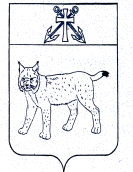 АДМИНИСТРАЦИЯ УСТЬ-КУБИНСКОГОМУНИЦИПАЛЬНОГО РАЙОНАПОСТАНОВЛЕНИЕс. Устьеот 27.04.2020                                                                                                        № 445Об утверждении муниципальной программы «Создание систем оповещения и информирования населения о чрезвычайных ситуациях природного и техногенного характера на территории Усть-Кубинскогомуниципального района на 2020-2024 годы»В соответствии с Федеральными законами от 6 октября 2003 года № 131-ФЗ «Об общих принципах организации местного самоуправления в Российской Федерации», от  21  декабря  1994  года  №  68-ФЗ  «О  защите  населения  и  территорий  от  чрезвычайных  ситуаций природного и техногенного характера», Федеральным законом  от 12 февраля 1998 года № 28-ФЗ «О гражданской обороне», Федеральный законом от 2 июля 2013 года № 158-ФЗ "О внесении изменений в отдельные законодательные акты Российской Федерации по вопросу оповещения и информирования населения", Указом  Президента  Российской  Федерации  от 13  ноября  2012  года  №  1522  «О  создании  комплексной  системы  экстренного оповещения населения об угрозе возникновения или о возникновении чрезвычайных ситуаций»,  на основании ст. 43 Устава района администрация районаПОСТАНОВЛЯЕТ:	1. Утвердить прилагаемую муниципальную программу «Создание систем оповещения и информирования населения о чрезвычайных ситуациях природного и техногенного характера на территории Усть-Кубинского муниципального района на 2020-2024 годы».         	2. Настоящее постановление вступает в силу на следующий день после его официального опубликования.Руководитель администрации района                                                            А.О. Семичев                                                         УТВЕРЖДЕНА                                                                                      постановлением администрации                                                                                         района от 27.04.2020 № 445                                                                                                       (приложение)Муниципальная программа «Создание систем оповещения и информирования населения о чрезвычайных ситуациях природного и техногенного характера на территории Усть-Кубинского муниципального района на 2020-2024 годы»(далее - Программа)Паспорт ПрограммыХарактеристика проблемы, на решение которой направлена программа, и прогноз развития ситуации с учетом реализации ПрограммыОповещение и информирование населения об угрозе возникновения или возникновении чрезвычайной ситуации (далее – ЧС) осуществляется силами органов повседневного управления районного звене Вологодской территориальной подсистемы предупреждения и ликвидации чрезвычайных ситуаций  (далее ТП РСЧС) с использованием различных систем и технических средств, создаваемых федеральными органами исполнительной власти, органами исполнительной власти субъектов Российской Федерации, органами местного самоуправления и организациями.В соответствии с  Федеральным законом от 12 февраля 1998 года № 28-ФЗ «О гражданской обороне» создание и поддержание в постоянной готовности к задействованию систем оповещения является составной частью комплекса мероприятий, проводимых федеральными органами исполнительной власти, органами исполнительной власти субъектов Российской Федерации, органами местного самоуправления и организациями в пределах своих полномочий на соответствующих территориях (объектах), по подготовке и ведению гражданской обороны, предупреждению и ликвидации чрезвычайных ситуаций природного и техногенного характера. При этом системы оповещения могут быть задействованы как в мирное, так и в военное время.Положениями Федерального закона от 21 декабря 1994 года  № 68-ФЗ «О защите населения и территорий от чрезвычайных ситуаций природного и техногенного характера» определены режимы функционирования органов управления и сил РСЧС (повседневной деятельности, повышенной готовности и ЧС), порядок организации деятельности которых и уровень реагирования (объектовый, местный, региональный, федеральный и особый) определяются в зависимости от классификации ЧС, характера ее развития, привлекаемых сил и средств, а также других факторов. Уровень реагирования определяется решением соответствующего руководителя, в ведении которого находится территория, подвергшаяся угрозе или воздействию ЧС.В условиях быстро меняющихся рисков ЧС (рост масштабов, синергетическое развитие природно-техногенных процессов, появление принципиально новых угроз), современного развития телекоммуникационных технологий, интенсивного развития транспортной инфраструктуры и реализации крупных инфраструктурных проектов, урбанизации населения и, соответственно, появления значительного количества новых мест массового пребывания людей – требуется пересмотр подходов к дальнейшему развитию систем информирования и оповещения по всем направлениям.Так, рост масштабов ЧС и возникновения катастрофического развития синергетических природно-техногенных процессов, являющихся источниками ЧС, требуют значительного сокращения времени оповещения населения об угрозе возникновения или о возникновении ЧС. При этом урбанизация населения, появление значительного количества мест массового пребывания людей, развитие транспортной инфраструктуры и зависимость от систем жизнеобеспечения определяют необходимость значительного повышения уровня культуры безопасности населения, соответственно, новых форм и способов их информирования и оповещения, а также одновременного значительного процентного увеличения охвата средствами доведения информации до населения, в том числе экстренной информации и сигналов оповещения.Для достижения этих целей необходимы технические средства нового поколения, которые позволяют индивидуально доводить экстренную информацию о ЧС до любого человека, проживающего на территории района.На современном этапе развития систем оповещения и информирования населения об угрозе возникновения или факте возникновения ЧС, повышение их оперативности, может быть достигнуто лишь путем автоматизации процессов и минимизации влияния человеческого фактора в них, а в ряде случаев даже полного его исключения, комплексного сопряжения и задействования действующих и внедряемых технических средств и технологий оповещения и информирования населения, а также многократного дублирования каналов передачи сигналов о ЧС.Основной задачей местной системы оповещения является обеспечение доведения информации и сигналов оповещения до:руководящего состава гражданской обороны и территориальной подсистемы предупреждения и ликвидации чрезвычайных ситуаций; - специально подготовленных сил и средств, предназначенных и выделяемых (привлекаемых) для предупреждения и ликвидации чрезвычайных ситуаций, сил и средств гражданской обороны на территории Усть-Кубинского муниципального района, в соответствии с постановлением Правительства Российской Федерации от 30 декабря 2003 года № 794 «О единой государственной системе предупреждения и ликвидации чрезвычайных ситуаций»;         -дежурно-диспетчерских служб и организаций;населения, проживающего на территории Усть-Кубинского муниципального района.Основные направления совершенствования местной системы оповещения (далее МСО) района:создание МСО района на основе современных технических комплексов оповещения, что позволит производить оповещение не менее 9 населенных пунктов района;-установка современной аппаратуры, позволяющей запускать имеющиеся трансляционные усилители и электродинамические сирены в сельских поселениях района с рабочего места дежурного диспетчера ЕДДС района.Анализ состояния существующего порядка оповещения населения позволяет выделить ряд проблем в обеспечении их готовности и устойчивости функционирования:низкий охват населения, оповещаемого с помощью стационарных СГУ и переносных, не своевременность привлечения внимание населения;увеличение времени для подготовки информации в ЦУКС ОД ГУ МЧС России по выполнению мероприятий по оповещению населения оказавшегося в зоне ЧС;- отсутствие резерва технических средств оповещения населения.Возможности современных цифровых информационно-коммуникационных технологий, развитие мульти сервисных сетей связи, создание цифровых сетей радиовещания требуют пересмотра организационно-технических решений, ранее принятых при создании и модернизации существующих систем оповещения на всех уровнях управления.Все вышеизложенное позволяет сделать вывод, что для решения указанных проблем необходим комплексный подход к выполнению задачи оповещения и информирования населения при угрозе возникновения или возникновении ЧС с применением всех имеющихся технических средств, которые должны дополнять друг друга, а также обеспечением необходимым финансированием данных мероприятий из бюджетов всех уровней.Муниципальная целевая программа «Создание систем оповещения и информирования населения о чрезвычайных ситуациях природного и техногенного характера на территории Усть-Кубинского муниципального района на 2020-2024 год» будет способствовать решению указанных проблем на территории Усть-Кубинского муниципального района.Программа будет направлена на обеспечение безопасности граждан, сохранение их жизни и здоровья.Основные цели и задачи Программы, сроки ее реализацииЦелью Программы является обеспечение оповещения и информирования населения Усть-Кубинского муниципального района об опасностях, возникающих при ведении военных действий или вследствие этих действий, а также вследствие чрезвычайных ситуаций природного и техногенного характера на территории района.Для достижения указанной цели необходимо решить следующие задачи:Оснащения системами оповещения населённых пунктов Усть-Кубинского района.  При выполнении данной задачи планируется:закупить необходимое количество технических средств оповещения и провести их монтаж на территориях населенных пунктов сельских поселений (с количеством проживающих от 50 чел. до 500 чел. и более) с учетом пуско-наладки данных технических средств;дооборудовать автоматизированные рабочие места дежурных диспетчеров ЕДДС необходимым оборудованием;провести работы по сопряжению имеющихся систем оповещения в сельских поселениях района с аппаратурой на автоматизированном рабочем месте дежурного диспетчера ЕДДС района.Поддержание установленной аппаратуры местной системы оповещения в работоспособном состоянии.При выполнении данной задачи планируется:путем проведения технических и организационных мероприятий обеспечить своевременное доведение информации и сигналов оповещения до органов управления, сил и средств гражданской обороны территориального звена Усть-Кубинского муниципального района ТП РСЧС Вологодской области и населения об опасностях, возникающих при ведении военных действий или вследствие этих действий, а также угрозе возникновения или возникновении чрезвычайных ситуаций природного и техногенного характера;обеспечить ежегодное техническое обслуживание и ремонт МСО.Срок реализации: 2020-2024 годы.3. Перечень мероприятий ПрограммыВ рамках реализации Программы на территории Усть-Кубинского муниципального района в соответствии с поставленными целями и задачами система программных мероприятий включает в себя работу по следующим направлениям:1. Оснащение  системами  оповещения  населённых  пунктов.2. Поддержание установленной аппаратуры местной системы оповещения в работоспособном состоянии.Перечень мероприятий Программы представлен в приложении 1 к Программе.4. Ресурсное обеспечение ПрограммыОбщий объем средств необходимых для реализации Программы составит 2500000руб. Источник финансирования – бюджет Усть-Кубинского муниципального района.	В процессе реализации Программы допускается использование внебюджетных средств из привлеченных источников финансирования в порядке, осуществляемом в соответствии с законодательством Российской Федерации.  	Объемы финансирования Программы за счет средств бюджета Усть-Кубинского муниципального района носят прогнозный характер и подлежат  уточнению в установленном порядке при формировании проекта бюджета на соответствующий год. 	Ресурсное обеспечение  представлено в приложение 2 к Программе.	Объем финансирования мероприятий программы по получателям бюджетных средств представлен в приложении 3 к Программе.5. Механизм реализации ПрограммыАдминистрация Усть-Кубинского муниципального района организует работу по реализации Программы в рамках своих полномочий, решает вопросы бюджетного финансирования Программы, отслеживает ход реализации мероприятий Программы, вносит предложения по корректировке Программы, разработке нормативных документов, связанных с вопросами реализации Программы.Реализация Программы будет происходить через систему мероприятий, которые должны обеспечить выполнение поставленных задач и достижение запланированных  целевых показателей.6. Контроль за ходом реализации ПрограммыАдминистрация района осуществляет контроль за реализацией Программы и достижением конечных результатов, целевого использования средств, выделяемых на выполнение Программы. В целях эффективного управления и контроля реализации Программы администрация района ежегодно осуществляет мониторинг показателей результативности реализации Программы в течение всего периода реализации Программы.	По результатам мониторинга администрацией района проводится оценка эффективности выполнения мероприятий.7. Оценка результатов реализации ПрограммыРеализация Программы позволит сформировать полноценную систему оповещения и информирования населения о чрезвычайных ситуациях природного и техногенного характера на территории Усть-Кубинского муниципального района.При выполнении программных мероприятий к концу 2024 года ожидаются следующие результаты:- увеличение количества населенных пунктов, обеспеченных системами оповещения  до 9 ед.;-  поддержание установленной аппаратуры местной системы оповещения в 100%  работоспособном состоянии. Сведения о целевых показателях (индикаторах) Программы  и методика их расчета   представлены в приложениях 4, 5  к Программе соответственно.Приложение 1к  ПрограммеПеречень мероприятий ПрограммыСведения о целевых показателях (индикаторах) ПрограммыПриложение 5к  ПрограммеМетодика расчета целевых показателей (индикаторов) муниципальной программыУведомлениео проведении общественного обсуждения проекта постановления администрации Усть-Кубинского муниципального района «Об утверждении муниципальной программы «Создание систем оповещения и информирования населения о чрезвычайных ситуациях природного и техногенного характера на территории Усть-Кубинского муниципального района на 2020-2024 год»Проект  постановления администрации Усть-Кубинского муниципального района «Об утверждении муниципальной программы «Создание систем оповещения и информирования населения о чрезвычайных ситуациях природного и техногенного характера на территории Усть-Кубинского муниципального района на 2020-2024 год»разработан МУ Усть-Кубинского района «Аварийно-спасательная служба» и будет  размещен на официальном сайте администрации Усть-Кубинского муниципального района на 15 дней:с 03.04.2020 года по 17.04.2020 года с целью общественного обсуждения. В течение этого времени будут приниматься предложения и поправки относительно данного постановления по адресу: с.Устье, ул. Октябрьская, д.6, тел/факс 8(81753) 2-16-18, электронная почта: spasatelustkub@mail.ru.Контактное лицо: Кокалов Степан Анатольевич – заместитель директора МУ Усть-Кубинского района «Аварийно-спасательная служба».Пояснительная запискак постановлению администрации района «Об утверждении муниципальной программы «Создание систем оповещения и информирования населения о чрезвычайных ситуациях природного и техногенного характера на территории Усть-Кубинского муниципального района на 2020-2024 год»Проект  постановления администрации района «Об утверждении муниципальной программы «Создание систем оповещения и информирования населения о чрезвычайных ситуациях природного и техногенного характера на территории Усть-Кубинского муниципального района на 2020-2024 год» разработан с целью:обеспечения оповещения и информирования населения Усть-Кубинского муниципального района об опасностях, возникающих при ведении военных действий или вследствие этих действий, а также вследствие чрезвычайных ситуаций природного и техногенного характера на территории района.СВОДНЫЙ ОТЧЕТо поступивших замечаниях и предложениях к проекту документастратегического планирования Усть-Кубинского муниципального районаПроект постановления «Об утверждении муниципальной программы «Создание систем оповещения и информирования населения о чрезвычайных ситуациях природного и техногенного характера на территории Усть-Кубинского муниципального района на 2020-2024 год»Проект постановления разработан МУ Усть-Кубинского района «Аварийно-спасательная служба»«       »                     2020 г.					                   	Зам.директора МУ Усть-Кубинскогорайона АСС                                                                                                   С.А. КокаловНаименование   
программы      муниципальная программа «Создание систем оповещения и информирования населения о чрезвычайных ситуациях природного и техногенного характера на территории Усть-Кубинского муниципального района на 2020-2024 годы».Цели Программы обеспечить оповещение и информирование населения Усть-Кубинского муниципального района об опасностях, возникающих при ведении военных действий или вследствие этих действий, а также вследствие чрезвычайных ситуаций природного и техногенного характера на территории районаЗадачи         
Программы      оснащение системами оповещения населённых пунктов Усть-Кубинского района;поддержание установленной аппаратуры местной системы оповещения в работоспособном состоянии.Сроки          
реализации     
Программы    2020-2024 годыОтветственный исполнитель ПрограммыАдминистрация Усть-Кубинского районаСоисполнители ПрограммыМУ Усть-Кубинского района «АСС»Объемы и источники финансирования ПрограммыФинансирование мероприятий Программы осуществляется за счет бюджета Усть-Кубинского муниципального района.Общий объем финансирования на реализацию Программы составляет 2500,0 тыс. руб., из них по годам:- 2020 год –500,0 тыс. руб.;- 2021 год – 500,0 тыс. руб.;- 2022 год – 500,0 тыс. руб.;- 2023 год – 500,0 тыс. руб.;- 2024 год –  500,0 тыс. руб.;Целевые индикаторы и показатели Программыколичество населенных пунктов, обеспеченных системами оповещения, ед.;работоспособность систем оповещения, %Ожидаемые результаты реализации Программыувеличение количества населенных пунктов, обеспеченных системами оповещения до 9 ед.;поддержание установленной аппаратуры местной системы оповещения в 100 % работоспособном состоянии.№ п/пНаименование мероприятийСроки реализацииИсполнителиОбъем финансирования (тыс.рублей)Объем финансирования (тыс.рублей)Объем финансирования (тыс.рублей)Объем финансирования (тыс.рублей)Объем финансирования (тыс.рублей)Объем финансирования (тыс.рублей)№ п/пНаименование мероприятийСроки реализацииИсполнителиВсего2020 год2021 год2022 год2023 год2024 год1Оснащение  системами  оповещения  населённых  пунктов2020-2024администрация Усть-Кубинского муниципального района, МУ Усть-Кубинского района «Аварийно-спасательная служба»2000,0400,0400,0400,0400,0400,02Поддержание установленной аппаратуры местной системы оповещения в работоспособном состоянии2020-2024администрация Усть-Кубинского муниципального района, МУ Усть-Кубинского района «Аварийно-спасательная служба»500,0100,0100,0100,0100,0100,0Приложение 2к  ПрограммеРесурсное обеспечение Программы за счет средств бюджета районатыс. рублейПриложение 3К  ПрограммеОбъем финансирования мероприятий Программы по получателям бюджетных средствтыс. рублейПриложение 4к  ПрограммеПриложение 2к  ПрограммеРесурсное обеспечение Программы за счет средств бюджета районатыс. рублейПриложение 3К  ПрограммеОбъем финансирования мероприятий Программы по получателям бюджетных средствтыс. рублейПриложение 4к  ПрограммеПриложение 2к  ПрограммеРесурсное обеспечение Программы за счет средств бюджета районатыс. рублейПриложение 3К  ПрограммеОбъем финансирования мероприятий Программы по получателям бюджетных средствтыс. рублейПриложение 4к  ПрограммеПриложение 2к  ПрограммеРесурсное обеспечение Программы за счет средств бюджета районатыс. рублейПриложение 3К  ПрограммеОбъем финансирования мероприятий Программы по получателям бюджетных средствтыс. рублейПриложение 4к  ПрограммеПриложение 2к  ПрограммеРесурсное обеспечение Программы за счет средств бюджета районатыс. рублейПриложение 3К  ПрограммеОбъем финансирования мероприятий Программы по получателям бюджетных средствтыс. рублейПриложение 4к  ПрограммеПриложение 2к  ПрограммеРесурсное обеспечение Программы за счет средств бюджета районатыс. рублейПриложение 3К  ПрограммеОбъем финансирования мероприятий Программы по получателям бюджетных средствтыс. рублейПриложение 4к  ПрограммеПриложение 2к  ПрограммеРесурсное обеспечение Программы за счет средств бюджета районатыс. рублейПриложение 3К  ПрограммеОбъем финансирования мероприятий Программы по получателям бюджетных средствтыс. рублейПриложение 4к  ПрограммеПриложение 2к  ПрограммеРесурсное обеспечение Программы за счет средств бюджета районатыс. рублейПриложение 3К  ПрограммеОбъем финансирования мероприятий Программы по получателям бюджетных средствтыс. рублейПриложение 4к  ПрограммеПриложение 2к  ПрограммеРесурсное обеспечение Программы за счет средств бюджета районатыс. рублейПриложение 3К  ПрограммеОбъем финансирования мероприятий Программы по получателям бюджетных средствтыс. рублейПриложение 4к  ПрограммеПриложение 2к  ПрограммеРесурсное обеспечение Программы за счет средств бюджета районатыс. рублейПриложение 3К  ПрограммеОбъем финансирования мероприятий Программы по получателям бюджетных средствтыс. рублейПриложение 4к  ПрограммеПриложение 2к  ПрограммеРесурсное обеспечение Программы за счет средств бюджета районатыс. рублейПриложение 3К  ПрограммеОбъем финансирования мероприятий Программы по получателям бюджетных средствтыс. рублейПриложение 4к  ПрограммеПриложение 2к  ПрограммеРесурсное обеспечение Программы за счет средств бюджета районатыс. рублейПриложение 3К  ПрограммеОбъем финансирования мероприятий Программы по получателям бюджетных средствтыс. рублейПриложение 4к  ПрограммеПриложение 2к  ПрограммеРесурсное обеспечение Программы за счет средств бюджета районатыс. рублейПриложение 3К  ПрограммеОбъем финансирования мероприятий Программы по получателям бюджетных средствтыс. рублейПриложение 4к  ПрограммеПриложение 2к  ПрограммеРесурсное обеспечение Программы за счет средств бюджета районатыс. рублейПриложение 3К  ПрограммеОбъем финансирования мероприятий Программы по получателям бюджетных средствтыс. рублейПриложение 4к  ПрограммеПриложение 2к  ПрограммеРесурсное обеспечение Программы за счет средств бюджета районатыс. рублейПриложение 3К  ПрограммеОбъем финансирования мероприятий Программы по получателям бюджетных средствтыс. рублейПриложение 4к  ПрограммеПриложение 2к  ПрограммеРесурсное обеспечение Программы за счет средств бюджета районатыс. рублейПриложение 3К  ПрограммеОбъем финансирования мероприятий Программы по получателям бюджетных средствтыс. рублейПриложение 4к  ПрограммеПриложение 2к  ПрограммеРесурсное обеспечение Программы за счет средств бюджета районатыс. рублейПриложение 3К  ПрограммеОбъем финансирования мероприятий Программы по получателям бюджетных средствтыс. рублейПриложение 4к  ПрограммеПриложение 2к  ПрограммеРесурсное обеспечение Программы за счет средств бюджета районатыс. рублейПриложение 3К  ПрограммеОбъем финансирования мероприятий Программы по получателям бюджетных средствтыс. рублейПриложение 4к  Программе№ п/пЗадачи, направленные на достижение целиНаименование индикатора (показателя)Ед. измеренияПланируемое значение индикатора (показателя) по годам реализации ПрограммыПланируемое значение индикатора (показателя) по годам реализации ПрограммыПланируемое значение индикатора (показателя) по годам реализации ПрограммыПланируемое значение индикатора (показателя) по годам реализации ПрограммыПланируемое значение индикатора (показателя) по годам реализации Программы№ п/пЗадачи, направленные на достижение целиНаименование индикатора (показателя)Ед. измерения2020 год2021 год2022 год2023 год2024 год1Оснащение  системами  оповещения  населённых  пунктовКоличество населенных пунктов, обеспеченных системами оповещенияЕд.122224Поддержание установленной аппаратуры местной системы оповещения в работоспособном состоянииРаботоспособность %100100100100100№п/пНаименование целевого показателя (индикатора)Единица измеренияОпределение целевого показателя (индикатора)Временные характеристики целевого показателя (индикатора)Алгоритм формирования (формула) и методологические пояснения к целевому показателю (индикатору)1234561Количество населенных пунктов, обеспеченных системами оповещенияед.Количество населенных пунктов, обеспеченных системами оповещениягодовая, на датуфактические данные о количестве населенных пунктов, обеспеченных системами оповещения2Работоспособность%отношение количества  работающих громкоговорителей к общему количеству громкоговорителей, входящих в систему оповещения годовая, на датуР = (Рг/ Ог) x 100%Рг - количество работающих громкоговорителей за отчетный период при запуске системыОг - общее количество громкоговорителей, входящих в систему оповещения№ № п/пДата поступления замечаний, предложений к проекту документа стратегического планирования Усть-Кубинского муниципального районаЗамечания и предложения к проекту документа стратегического планирования Усть-Кубинского муниципального районаПозиция органа, ответственного за разработку документа стратегического планирования Усть-Кубинского муниципального района, с ее обоснованиемЗамечаний и предложений по проекту документа стратегического планирования не поступило.Замечаний и предложений по проекту документа стратегического планирования не поступило.Замечаний и предложений по проекту документа стратегического планирования не поступило.Замечаний и предложений по проекту документа стратегического планирования не поступило.